附件3主会场观摩工程--深圳盐田生命健康产业园项目概况工程名称：深圳盐田生命健康产业园项目建设单位：深圳市盐田特区建工产业空间发展有限公司监理单位：深圳市长城工程项目管理有限公司施工总承包单位：深圳市建安（集团）股份有限公司项目概况：项目建设用地面积41354.35平方米，总计容面积248120平方米，其中包含1栋26层的宿舍、2栋7层的厂房、3栋14层的厂房，1栋23层的办公楼。项目施工亮点：1.针对“工业上楼”项目全过程安全保障。基于建筑、结构、机电等定制化的专项设计标准，结合标准化的安全施工生产，辅以全链条的运维安全管理，全方位引领的“工业上楼”行业标准。2.多层级数字化安全管控体系。从响应政府安全管理政策文件，到基于特区建工安全管理平台、深圳建安智慧工地系统，形成政府指导—企业管理—项目执行的全链条安全管理通道，形成所有项目全方位、全层级的安全管控体系。3.多样化智能安全管控措施。基于安全管理政策，结合安全警示教育，针对性的研制适合项目本身的安全管理措施及设备，全方位、多样化地助力现场安全管控，推动现场安全标准化示范工地建设。推进会暨现场观摩主会场工程交通指引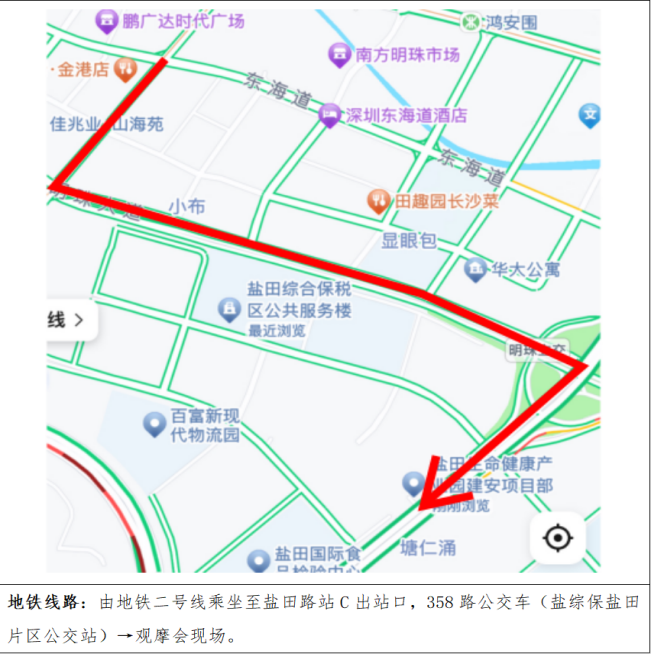 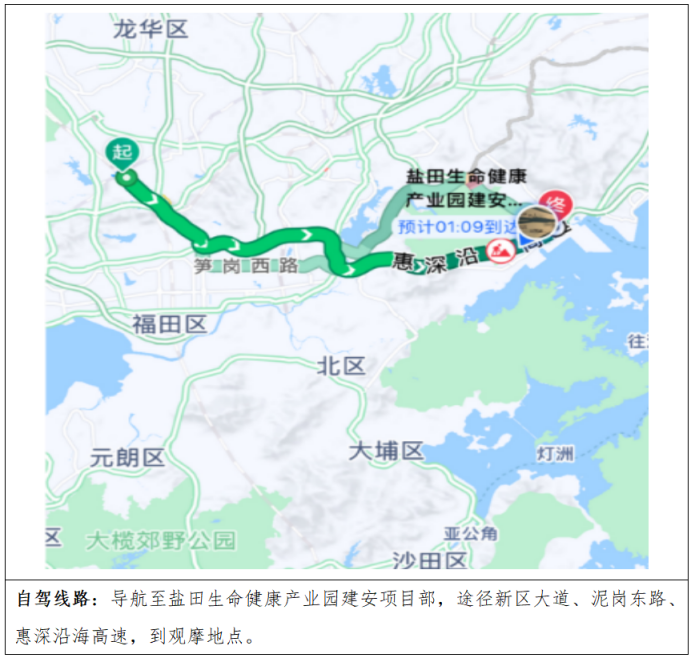 